ALEGRIA 1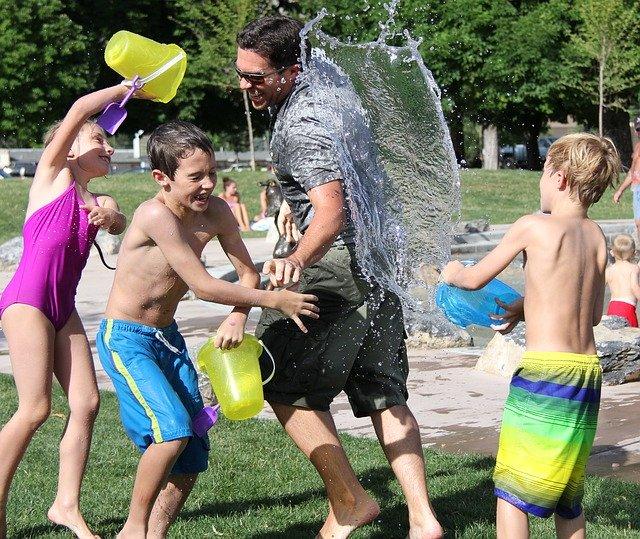 ALEGRIA 2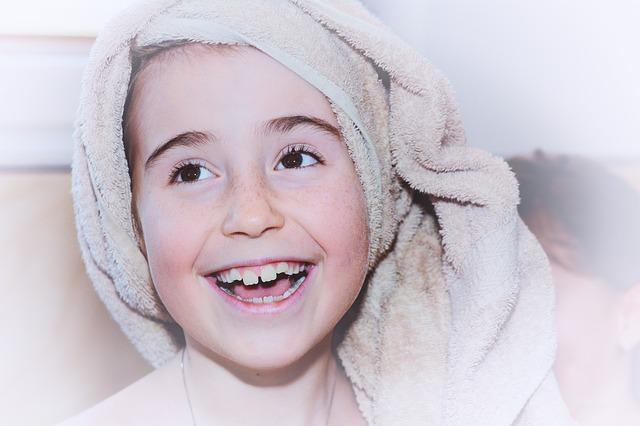 ALEGRIA 3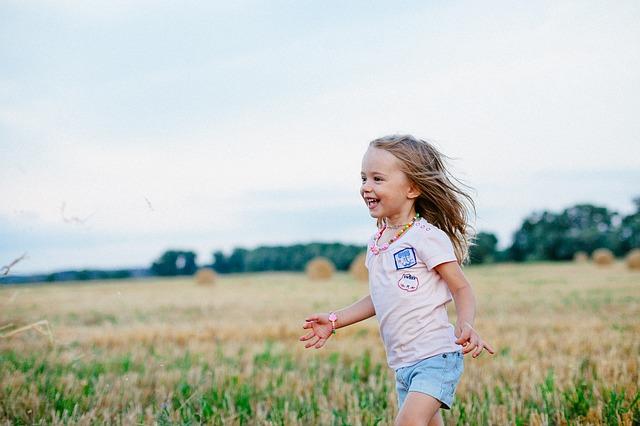 ALEGRIA 4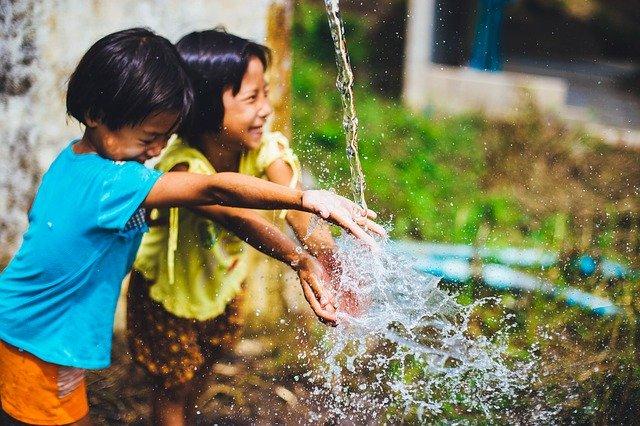 AMOR1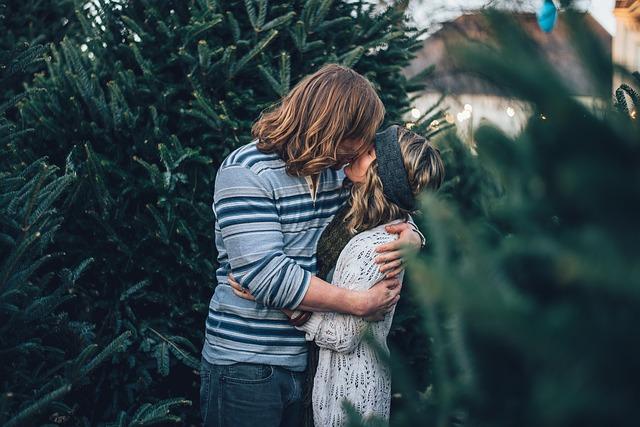 AMOR 2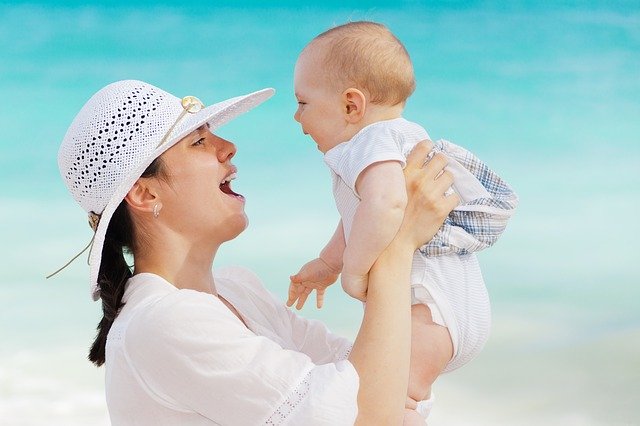 AMOR 3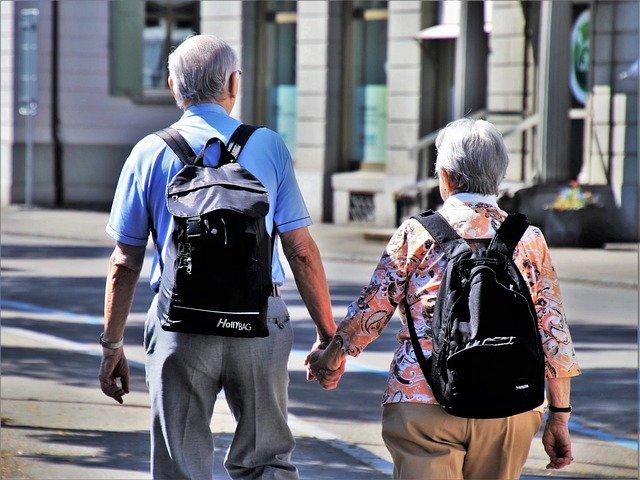 AMOR 4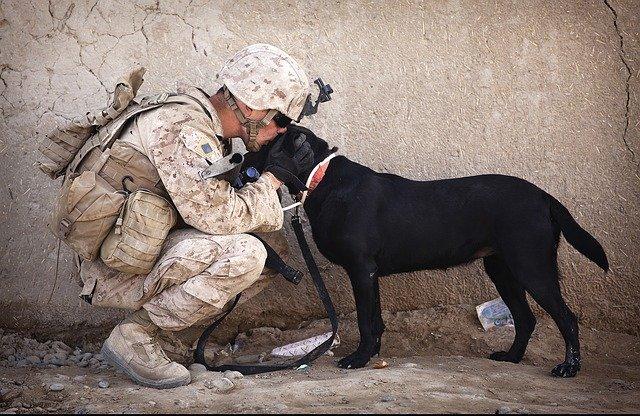 AMOR 5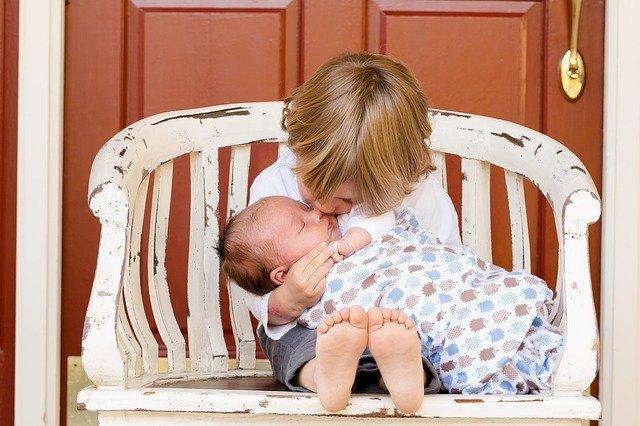 AMOR 6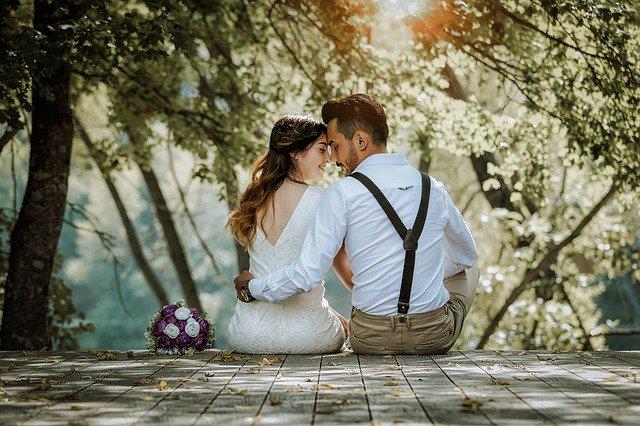 AMOR 7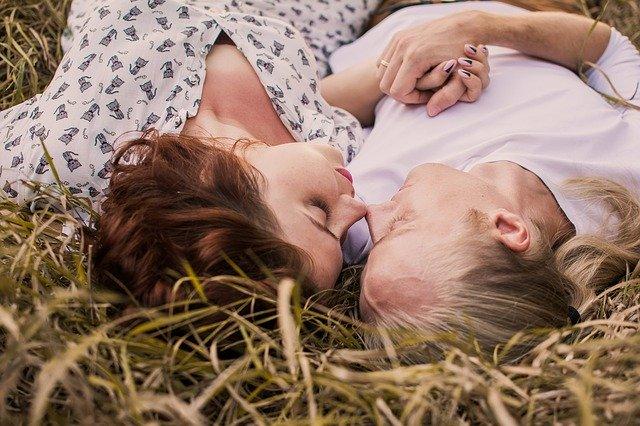 UNIÃO 1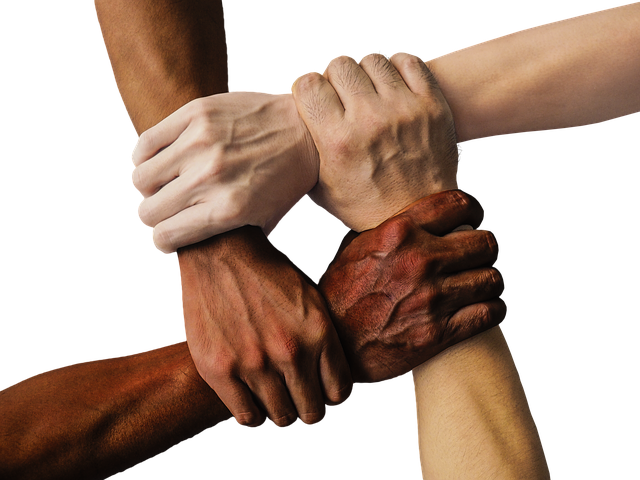 